       БОЙРОК			           		          РАСПОРЯЖЕНИЕ«17»  июня 2019 й.			№  40		«17» июня 2019 г.О приеме осужденного  Князева Сергея Александровича  на работу в Администрацию сельского поселения Казанский сельсовет муниципального района Альшеевский район Республики Башкортостан1. На основании  направления УФССП России по Республике Башкортостан  Альшеевского района отдела судебных приставов № 5-182/2019  от  14.06.2019  принять  Князева Сергея Александровича, которому  по постановлению № 5-184/2019 г. от 25.03.2019 г.  Мирового судьи Судебного участка № 1 судебного района Альшеевский район Республики Башкортостан,  назначено административное наказание в виде обязательных работ  на срок  30 часов. Приступить к работе 17   июня 2019 года на должность разнорабочего.2. Ознакомить под расписку с правилами внутреннего распорядка организации, техники безопасности и производственной санитарии.3. Старосте с.Казанка Зиязтдинову М.М обеспечить Князеву С.А. работой по благоустройству в пределах села Казанка.4. Управляющему делами администрации  сельского поселения Казанский сельсовет  Гарифуллиной Г.М., согласно информации Зиязтдинова М.М., о проделанной работе, вести еженедельный табель с отражением количества отработанных часов и ежемесячно направлять в Альшеевский районный отдел судебных приставов. Еженедельно направлять  сведения о работе осужденного, отбывающего наказание в виде обязательных работ в Альшеевский РО СП УФССП по РБ с.Раевский ул. Ленина д.90, информировать о нарушениях трудовой дисциплины.5. Контроль за исполнением настоящего расоряжения осталяю за собойГлава сельского поселенияКазанский сельсовет					В.Ф.ЮмагузинӘЛШӘЙ РАЙОНЫМУНИЦИПАЛЬ РАЙОНЫНЫҢКАЗАНКА АУЫЛ СОВЕТЫАУЫЛ БИЛӘМӘҺЕХАКИМИЭТЕБАШКОРТОСТАН РЕСПУБЛИКАҺЫ             Узяк урамы, 60 а, Казанка ауылы,  Әлшәй районы,Башкортостан Республикаһы, 452111, телефон/факс  8(34754)3-73-12e-mail: kaz_alsh@mail.ruhttp:/kazan.spalshey.ru                                             ИНН 0202001303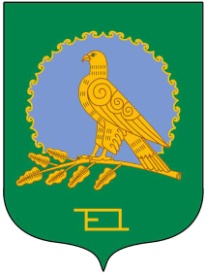 АДМИНИСТРАЦИЯ СЕЛЬСКОГОПОСЕЛЕНИЯКАЗАНСКИЙ СЕЛЬСОВЕТМУНИЦИПАЛЬНОГО РАЙОНААЛЬШЕЕВСКИЙ РАЙОНРЕСПУБЛИКИ БАШКОРТОСТАН              ул.Центральная, 60 а, село КазанкаАльшеевский район,Республика Башкортостан, 452111телефон/факс  8(34754)3-73-12e-mail: kaz_alsh@mail.ruhttp://kazan.spalshey.ru                  ОГРН 1020201728030